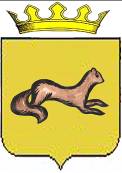 КОНТРОЛЬНО-СЧЕТНЫЙ ОРГАН____ОБОЯНСКОГО РАЙОНА КУРСКОЙ ОБЛАСТИ____306230, Курская обл., г. Обоянь, ул. Шмидта д.6, kso4616@rambler.ruЗАКЛЮЧЕНИЕ №81на проект решения Представительного Собрания Обоянского районаКурской области «О внесении изменений и дополнений в решение Представительного Собрания Обоянского района Курской области от 27.12.2012 года № 10/53 «Об утверждении Положения о порядке оплаты труда муниципальных служащих Контрольно-счетного органа Обоянского района Курской области»г. Обоянь                                                                                         19 декабря 2023 г.При проведении экспертизы представленного проекта Решения установлено следующее:	Проект подготовлен в соответствии с Трудовым кодексом Российской Федерации, Федеральным законом от 6 октября 2003 г. № 131-ФЗ "Об общих принципах организации местного самоуправления в Российской Федерации", Федеральным законом от 2 марта 2007 г. № 25-ФЗ "О муниципальной службе в Российской Федерации", Федеральным законом от 7 февраля 2011 г. N 6-ФЗ "Об общих принципах организации и деятельности контрольно-счетных органов субъектов Российской Федерации, федеральных территорий и муниципальных образований", Законом Курской области от 13 июня 2007 г. № 60-ЗКО "О муниципальной службе в Курской области", Уставом муниципального района "Обоянский район" Курской области.В соответствии с п. 4 ст. 86 Бюджетного кодекса Российской Федерации: «Органы местного самоуправления самостоятельно определяют размеры и условия оплаты труда депутатов, выборных должностных лиц местного самоуправления, осуществляющих свои полномочия на постоянной основе, муниципальных служащих, работников муниципальных учреждений с соблюдением требований, установленных настоящим Кодексом».Пункт 2 ст. 22 Федеральный закон от 2 марта 2007 г. N 25-ФЗ «О муниципальной службе в Российской Федерации» устанавливает следующее: «Органы местного самоуправления самостоятельно определяют размер и условия оплаты труда муниципальных служащих. Размер должностного оклада, а также размер ежемесячных и иных дополнительных выплат и порядок их осуществления устанавливаются муниципальными правовыми актами, издаваемыми представительным органом муниципального образования в соответствии с законодательством Российской Федерации и законодательством субъектов Российской Федерации».Таким образом, представленный проект подготовлен в соответствии с положениями Бюджетного кодекса Российской Федерации и Федерального закона от 2 марта 2007 г. N 25-ФЗ «О муниципальной службе в Российской Федерации».Контрольно-счетный орган Обоянского района Курской области рекомендует Представительному Собранию Обоянского района Курской области рассмотреть, предложенный проект Решения на заседании Представительного Собрания Обоянского района Курской области.Председатель Контрольно-счетного органа Обоянского района Курской области                                                 С. Н. Шеверев